Сумська міська радаВиконавчий комітетРІШЕННЯЗ метою забезпечення жителів міста Суми якісними та безперебійними послугами з утримання будинків і споруд та прибудинкових територій, розглянувши звернення товариства з обмеженою відповідальністю «Керуюча компанія «Коменерго-Суми» (лист від 08.04.2016 № 299/07-02), враховуючи рішення виконавчого комітету Сумської міської ради від 25.09.2008 № 478 «Про затвердження результатів конкурсу по відбору підприємств з надання послуг по утриманню житлових будинків, споруд і прибудинкових територій, що перебувають у комунальній власності територіальної громади міста Суми», Договір про надання комунального замовлення на послуги з утримання будинків і споруд та прибудинкових територій комунальної власності територіальної громади міста Суми від 01.10.2008 року № 93, укладений між департаментом інфраструктури міста Сумської міської ради та товариством з обмеженою відповідальністю «Керуюча компанія «Коменерго-Суми», відповідно до наказу Міністерства регіонального розвитку, будівництва та житлово-комунального господарства України від 30.07.2012  № 390, постанови Кабінету Міністрів України від 01.06.2011 № 869 «Про забезпечення єдиного підходу до формування тарифів на житлово-комунальні послуги», Закону України «Про житлово-комунальні послуги», керуючись підпунктом 2 пункту «а» статті 28 та частиною першою статті 52 Закону України «Про місцеве самоврядування в Україні», виконавчий комітет Сумської міської радиВИРІШИВ:Встановити тарифи на послуги з утримання будинків і споруд та прибудинкових територій товариства з обмеженою відповідальністю «Керуюча компанія «Коменерго-Суми» згідно з додатками №№ 1-253.Департаменту соціального захисту населення Сумської міської ради (Масік Т.О.) здійснювати відшкодування витрат, пов’язаних з наданням населенню пільг та субсидій на оплату послуг з утримання будинків і споруд та прибудинкових територій ТОВ «КК «Коменерго-Суми».У разі порушення ТОВ «КК «Коменерго-Суми» умов укладеного зі споживачами договору про надання послуг з утримання будинків і споруд та прибудинкових територій споживачем послуг (ОСББ, будинковим комітетом, іншим органом самоорганізації населення, мешканцем будинку тощо) за участі представника обслуговуючої організації складається акт-претензія.              У разі відмови виконавця від підпису або його неприбуття акт вважається дійсним, якщо він засвідчений не менше ніж двома підписами споживачів послуг даного будинку. На підставі акту проводиться перерахунок вартості послуг.Види робіт по складовій тарифу «поточний ремонт» узгоджуються зі споживачем (ОСББ, будинковим комітетом або іншим органом самоорганізації населення), які по закінченні робіт підписують акт виконаних робіт.ТОВ «КК «Коменерго-Суми» зобов’язане здійснювати перерахунок вартості послуг:по послугам, які надаються щомісячно - не пізніше останнього дня місяця, наступного за звітним;по послугам, які передбачають накопичення коштів - по закінченню календарного року в місячний термін, або за бажанням споживача послуг кошти залишаються на рахунку виконавця послуг для здійснення поточних ремонтів.Департаменту інфраструктури міста (Яременко Г.І.) здійснювати періодичний контроль за виконанням ТОВ «КК Коменерго-Суми» складових тарифу. Вважити такими, що втратили чинність:додаток № 2 до рішення виконавчого комітету Сумської міської ради від 17.11.2009 № 632 «Про погодження змін до тарифів на послуги з утримання будинків і споруд та прибудинкових територій житлового фонду комунальної власності територіальної громади міста Суми»;рішення виконавчого комітету Сумської міської ради від 19.03.2013 № 120 «Про тарифи на послуги з утримання будинків і споруд та прибудинкових територій ТОВ «КК «Коменерго-Суми»;рішення виконавчого комітету Сумської міської ради від 17.05.2016 № 280 «Про внесення змін до рішення виконавчого комітету Сумської міської ради від 17.11.2009 № 632 «Про погодження змін до тарифів на послуги з утримання будинків і споруд та прибудинкових територій житлового фонду комунальної власності територіальної громади міста Суми» та від 19.03.2013 № 120 «Про тарифи на послуги з утримання будинків і споруд та прибудинкових територій ТОВ «КК «Коменерго-Суми».Рішення набуває чинності з моменту оприлюднення.Організацію виконання даного рішення покласти на заступника міського голови відповідно до розподілу обов’язків (Журба О.І.).Міський голова                                                                                О.М. ЛисенкоБосенко 61-83-43Розіслати: Журбі О.І., Яременку Г.І., Масік Т.О., ТОВ «КК «Коменерго-Суми»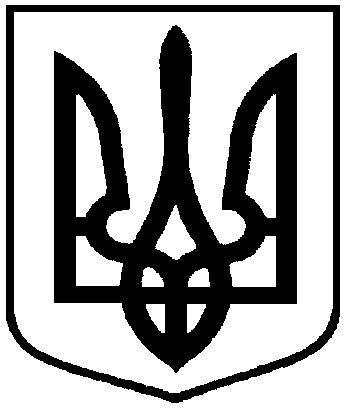 Проектоприлюднено«___» __________ 2016 р.від               №Про тарифи на послуги з утримання будинків і споруд та прибудинкових територій товариства з обмеженою відповідальністю «Керуюча компанія «Коменерго-Суми»